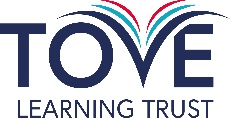 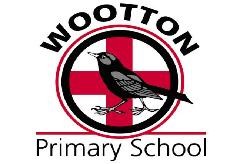 Application Form for Non-Teaching Staff AppointmentTove Learning Trust is committed to safeguarding and promoting the welfare of childrenand young people and expects all staff and volunteers to share this commitment.PART A	1.	PRESENT POST (or most recent post if currently unemployed)2.	FULL CHRONOLOGICAL EMPLOYMENT HISTORY  Please provide a full history in chronological order since leaving secondary education.  	Please enclose a continuation sheet if necessary3.	 EDUCATION & QUALIFICATIONSRELEVANT TRAINING  	    Please list relevant courses attended in the past 3 years.5.	OTHER  RELEVANT  EXPERIENCE,  INTERESTS  AND  SKILLSREFEREES	Give here details of two people to whom reference may be made.  The first referee should normally be your present or most recent line manager or employer.  If you are not currently working with children please provide a referee from your most recent employment involving children.  I UNDERSTAND THAT BY APPLYING, REFERENCES WILL BE TAKEN UP PRIOR TO INTERVIEW.First referee				Second referee7.	HEALTH8.	CRIMINAL RECORDS	COMPULSORY  DECLARATION  OF  ANY  CONVICTIONS,  CAUTIONS  OR  REPRIMANDS,  WARNINGS  OR  BIND-OVERS	Jobs in schools are exempt from the provisions of Section 4(2) of the Rehabilitation of Offenders  Act 1974.	You must therefore declare ANY convictions, cautions or reprimands, warnings or bind-overs which you have ever had, whether spent or not, and give details of the offences.  The fact that you have a criminal record will not necessarily debar you for consideration for this appointment.	Do you have any convictions, cautions or reprimands, warnings or bind-overs?	Please tick the relevant box	Yes		No		If the answer is "yes", you must record full details in on the separate ‘Disclosure of Criminal Record’ Form available on our website in the same location as this application form. Please enclose it with your application form in a sealed envelope marked with your name and 'Confidential:  Criminal Record Declaration’. A copy of this notice will be sent to your referees.9.	DATA PROTECTION ACT The information collected on this form will be used in compliance with the Data Protection Act 1998.  The information is being collected for the purpose of administering the employment and training of employees.  The information may be disclosed, as appropriate, to Trustees, school governors, to Occupational Health, to the General Teaching Council, to the Teachers Pensions Agency, Local Government Pension Scheme, to the Department for Education and Skills, to pension, payroll and personnel providers and relevant statutory bodies.  You should also note that the information you have provided on this form may be used to prevent and/or detect fraud. 10.       DECLARATION	I certify that, to the best of my knowledge and belief, all particulars included in Parts A of my application are correct.  I understand and accept that providing false information will result in my application being rejected or withdrawal of any offer of employment, or summary dismissal if I am in post, and possible referral to the police.  I understand and accept that the information I have provided may be used in accordance with paragraph 15 above, and in particular that checks may be carried out to verify the contents of my application form		Signature of Candidate	DatePart B	Internal Ref . No._______This section will be separated from Part A on receipt.  Relevant contents may be verified prior to shortlisting but will not then be used for selection purposes.18.	ETHNIC  GROUPYou are asked to complete the grid below for the purpose of monitoring applicants for employment by reference to the racial groups to which they belong. However, you are not obliged to do so.19.	IMPORTANT INFORMATION              When completed, this form should be returned in accordance with the instruction in the advertisement for the job or on the 	Notes for applicant’s document in the applicant information pack.	Canvassing, directly or indirectly to the Headteacher, another employee or a governor is strictly forbidden and will	immediately disqualify the application without negotiation.Candidates recommended for appointment will be required to:complete a pre-employment medical questionnaire and if necessary, may be required to undergo a medical examination by our Occupational Health Providers.need to complete a DBS disclosurewill be checked against the Record of individuals barred from working with children and vulnerable adults.provide evidence of their qualifications20.         DATA  PROTECTION  ACT/ GDPRThe information collected on this form will be used in compliance with the Data Protection Act 1998 and GDPR 2018.The information will be collected for the purposes of your contractual employment with the Trust, this information may be shared with the following:Governors: for the purpose of employment and employment management Occupational Health: for the purpose of supporting employees and employers with health related issuesTPS/LGPS: for the purpose of administering employee pensions DfE: via census returns for statutory statistical recordingPayroll and Personnel Providers: for contractual and payroll purposes Any other statutory body relating to your employment with usFull details of how your data may be used is available in our privacy notice on the Tove Learning Trust website You should also note that checks may be made to verify the information provided and may also be used to prevent and/or detect fraud. 21.	DECLARATION	I certify that, to the best of my knowledge and belief, all particulars included in Part B of my application are correct.  I understand and accept that providing false information will result in my application being rejected or withdrawal of any offer of employment, or summary dismissal if I am in post, and possible referral to the police.  I understand that by signing this form I accept that the information I have provided may be used in accordance with paragraph 20 above, and in particular that checks may be carried out to verify the contents of my application form		Signature of Candidate	Date		Print NamePlease send your completed application together with any supporting documentation to:Georgina Wise, School Business manager; gwise@woottonprimaryschool.org  or post to Wootton Primary School, Farmclose Road, Wootton, Northampton, NN4 6HJApplication for the post of:InitialsLegal surname or family namePhone NumberEmail addressWhere did you see / hear this role advertised?Name, address and telephone number of employerOutline of duties & responsibilitiesPost Held Status of contract(perm / temp / acting)Date appointed to current postDate appointed to employer  (if different)Current scale / pointCurrent SalaryNotice required by current employerDate available to take up appointmentName, address and type of school incl. age range and NOR or employerPosition held and salary level on leavingF/Tor P/TDatesDatesDatesDatesReason forleaving Name, address and type of school incl. age range and NOR or employerPosition held and salary level on leavingF/Tor P/TFromFromToToReason forleaving Name, address and type of school incl. age range and NOR or employerPosition held and salary level on leavingF/Tor P/TMthYrMthYrReason forleaving 123456Name & address of Secondary SchoolDate From	Date ToQualifications Gained with Date and Level attainedName of University , College  OR Dept of Education attended Date From	Date ToFull or Part-timeQualifications or Subjects Passed with details of standard obtainedAdditional Qualifications e.g. swimming awards, D of E Leaders, Coaching etc. SubjectOrganising BodyDate(s)DurationTitle and NameAddress and post codeTelephone numberEmail addressJob TitleRelationship to applicantMay we contact prior to interview?If No – please state clearly why this is not possible.Any offer of employment made by Tove Learning Trust will be conditional upon the Trust verifying the successful applicant’s medical fitness for the role. Therefore if your application is successful, you will be required to complete a medical questionnaire, the response of which will be reviewed by our Occupational Health (OH) advisors before any offer of employment is confirmed. This may require a further face to face appointment or allow OH access to your medical records. Surname or family nameAll previous surnamesAll forenamesTitleCurrent AddressPostcodeHome telephone numberMobile telephone numberDate of BirthNational Insurance NumberHave you ever been subject to an investigation or disciplinary action relating to the welfare of children?  Yes	NoIf YES please state separately under confidential cover the circumstances and the outcome including any orders or conditions.Are you subject to any legal restrictions in respect of your employment in the UK? Yes	NoIf YES please provide details separatelyDo you require a work permit?Yes	NoIf YES please provide details separatelyDo you have a current full driving licence?Yes	No16.	Are you related to or have a close personal relationship with any pupil, employee, or governor of Wootton Primary School?Yes	No If YES, you can give brief details here or you can submit separately under confidential cover.17.	Are there any special arrangements which we can make for you if you are called for an interview and/or work based assessment? Yes	NoIf Yes please specify, (e.g. ground floor venue, sign language, interpreter, audiotape etc).	Please tick the relevant box	Please tick the relevant boxWHITEBritishEnglishWelsh ScottishIrishOther White backgroundMIXEDWhite and Black CaribbeanWhite and Black AfricanWhite and AsianOther Mixed background	Please tick the relevant box	Please tick the relevant boxASIAN or ASIAN BRITISHIndianPakistaniBangladeshiOther Asian backgroundBLACK or BLACK BRITISHCaribbeanAfricanOther Black backgroundCHINESEChinese OTHER  ETHNIC GROUPNOT STATED 